Safety Symbol Cut & Paste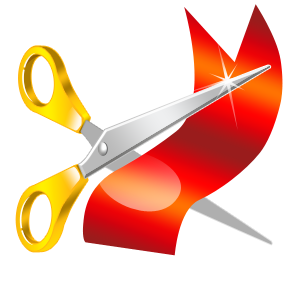 Cut the symbols and glue them in box with the appropriate definition. Color in the symbols using the legend on the right.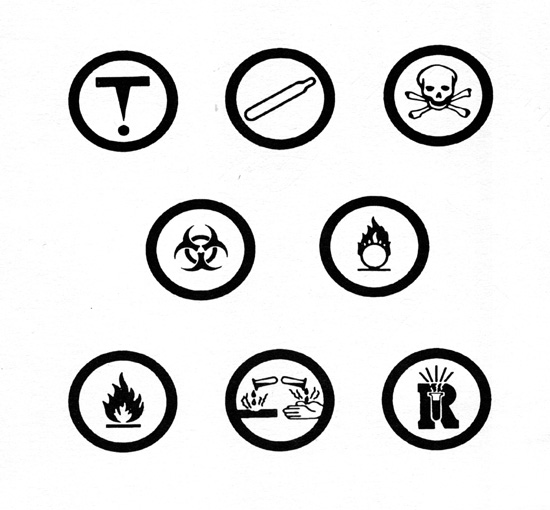 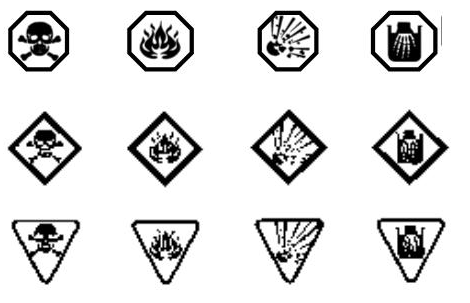 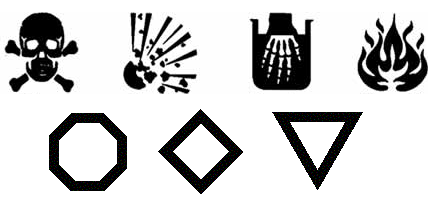 WHMISBlueHigh HazardRedMediumOrangeLowYellowPoisonCautionFlammable Combustible MaterialWarning-ExplosiveDangerously Reactive MaterialCaution-PoisonDanger-FlammablePoisonous and Infectious Material Immediate and Serious Toxic EffectWarning-CorrosivePoisonous and Infectious Material Causing Other Toxic EffectsCorrosiveCaution-FlammableCorrosive MaterialOxidizing MaterialDangerCompressed GasDanger-CorrosiveCaution-ExplosiveDanger-PoisonDanger-ExplosiveWarning-FlammableCaution-CorrosiveFlammableLeftover symbols